¿Por qué ser estudiante embajador/a de CHANGE?  
Como Estudiante Embajadora o Embajador de CHANGE contribuirás positivamente en tu escuela y/o comunidad local y sensibilizarás sobre la importancia de dar la bienvenida a las personas refugiadas y construir una sociedad donde todas y todos podamos participar.Desarrollarás ideas, definirás objetivos, planearás acciones y actuarás junto con otras/os Estudiantes Embajadoras/es. Cada grupo de Estudiantes Embajadoras/es planeará y llevará a cabo dos acciones.Aquí podrás encontrar métodos y sugerencias sobre cómo desarrollar esas ideas, planificar, implementar y evaluar tus acciones  y también sobre cómo evaluar tus acciones.¿Qué se ha vuelto importante para mí y qué puedo hacer?  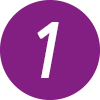 Es importante comenzar reflexionando sobre lo aprendido en el proyecto CHANGE. Para empezar puedes revisar tus reflexiones de cada etapa: las imágenes escogidas, las respuestas escritas. A continuación, para seguir reflexionando, contesta a las siguientes preguntas de forma individual:¿Qué es lo que más te ha afectado?
Después de CHANGE, me gustaría aprender más sobre…
Después de CHANGE, me gustaría hacer algo sobre… pUNTOS DE PARTIDA PARA LA ACCIÓN EN NUESTRA VIDA DIARIA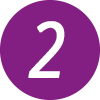 Para desarrollar algunas ideas para la acción lo primero es identificar una necesidad de cambio. Una necesidad de cambio es un buen punto de partida para la acción. Responde a las siguientes preguntas con tu grupo: ¿Dónde veo alguna necesidad de cambio en referencia a personas refugiadas y migrantes? Por ejemplo: en la escuela, en mi equipo deportivo, en mi grupo de tiempo libre, en mi barrio, etc.
¿Qué necesita cambiar?Ahora puedes crear una lista concreta de puntos de partida para la acción. Por favor, guarda esta información para el siguiente ejercicio. Ahora es el momento de pensar una acción que puede responder a esta necesidad de cambio. ¡Empecemos! Hay diferentes tipos de áreas de acción en las que te puedes centrar:Encuentro e intercambio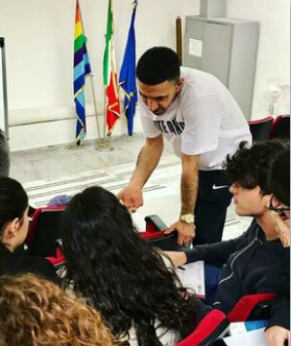 Acciones que os permitan el encuentro con personas refugiadas y apoyarlas, quizás haciendo algún voluntariado o un proyecto de servicio solidario.SensibilizaciónAcciones a través de las cuales podáis compartir lo que habéis aprendido sobre los aspectos positivos de la migración, quizás a través de alguna pequeña campaña en las redes sociales u organizar un evento en vuestra comunidad.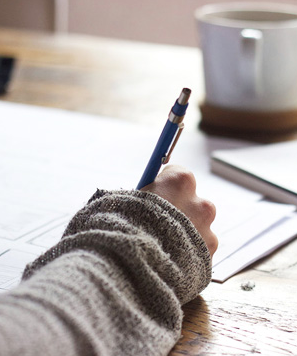 IncidenciaAcciones a través de la cuales podáis compartir lo que habéis aprendido con líderes políticos locales y compartir con ellas/os el cambio que queréis lograr.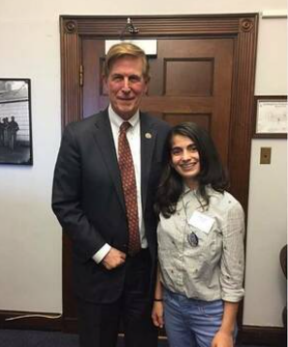 ¡Siéntete libre de proponer tus propias ideas! Si necesitas apoyo, puedes responder a las siguientes preguntas que te orientarán para pensar en una acción: ¿Cómo podría encontrar más gente con alguna historia de refugio?¿Conozco alguna organización que trabaje con personas refugiadas y/o migrantes? ¿Conozco algún proyecto local o iniciativas que acojan y den apoyo a personas refugiadas y/o migrantes? Después de hacer la lluvia de ideas anota tres ideas de acción que hayas tenido: 1.	2.	3.	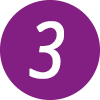 PLANIFICACIÓN - ¿qUIÉN? ¿CUÁNDO? ¿CÓMO? ¿dÓNDE?Ahora puedes poner tu idea en acción usando el siguiente Plan de Acción. Dibuja tu plan de acción en tamaño póster. Asegúrate de que es visible ya que en el siguiente paso vas a tener que presentarlo.
presenta tu plan de acción en el “mercado de posibilidades”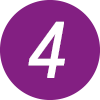 Ahora vas a participar en un mercado de posibilidades. Junto a tu grupo, vas a presentar y comentar tu acción al resto de la clase utilizando el formato que prefieras. También irás a ver de una en una todas las propuestas para descubrir y comentar los planes de acción de los demás grupos.El objetivo del mercado es comparar los diferentes planes de acción, hablar sobre ellos y pedir una valoración. Después del Mercado escribe dos planes de acción en los que te gustaría involucrarte: 1.	2.	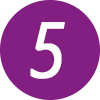 LLEVAR LA ACCIÓN A LA PRÁCTICABasándote en tu plan de acción estás preparada/o para convertir tu acción en realidad.Respeta la temporalización planeada. ¡La comunicación con tu grupo de Estudiantes embajadoras/es es clave! Hablad juntas/os sobre vuestro plan de acción. Si necesitáis ajustar el plan de acción recordad que ¡una planificación cuidadosa es importante pero no se puede prever todo en la planificación!Recordad que podéis pedir apoyo a vuestras/os profesoras/es u organización interlocutora de CHANGE cuando lo necesitéis.Registra los resultados. No dudes en hablar sobre el proceso y los resultados de tu acción con la gente que tienes alrededor usando diferente medios: En el periódico/revista, página web o redes sociales de tu escuela. Podrías escribir un artículo o grabar un vídeo explicando el impacto de tu acción. En las redes sociales: puedes publicar fotos, videos y mensajes en Instagram, Facebook y Twitter usando los hashtags #IAMCHANGE y #ACT4CHANGE.¡Así podrás inspirar a otras personas a pasar a la acción!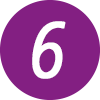 REFLEXIÓN SOBRE TU ACCIÓNDespués de completar vuestra acción responded a las siguientes preguntas. ¿Qué queremos lograr con nuestra acción?¿Qué hemos logrado? ¿Cómo de satisfechas/os estamos con el resultado?¿Cómo me sentí durante la acción? ¿Qué te dio alegría, qué fue difícil o decepcionante?¿Qué he aprendido de la acción acerca de la sociedad, de otras personas, sobre mí misma/o?¿He cambiado?, y de ser así, ¿en qué sentido?PLAN de ACCIÓNPLAN de ACCIÓNÁREA DE ACCIÓN (Acompañamiento y Apoyo, Sensibilización o Incidencia)NUESTRA ACCIÓNEl cambio (CHANGE)
que queremos producir mediante la acciónQUÉ NECESITAMOS HACERQUÉ PLANIFICAMOSRESULTADOS – ¿QUÉ HA SUCEDIDO?OBJETIVOS:¿Qué objetivo(s) queremos conseguir?¿Qué habrá cambiado entre el antes y el después de nuestra acción? ¿Qué cambio habremos conseguido? Describid el objetivo concretamente para poder evaluar posteriormente si se ha cumplido y en qué medida.OBJETIVOS PERSONALES:¿Qué objetivos queremos conseguir para nosotras/os? ¿Qué queremos aprender y practicar? ¿Qué cambio(s) esperamos en nosotras/os?DESCRIPCIÓN DE LA ACCIÓN: ¿Qué queremos hacer? Describid la acción y las actividades específicas necesarias para conseguir los objetivos.PROGRAMACIÓN:¿Cuándo empezará la acción? ¿Qué días debería suceder cada cosa?¿Cuándo se habrá finalizado todo?RESPONSABILIDADES: ¿Quién es responsable 
de cada actividad? ¿Hay alguna persona coordinando toda la acción en general? ¿Todas/os tienen un papel que 
se adecúe a sus propias habilidades 
e intereses?RECURSOS:¿Qué recursos necesitamos para realizar las actividades y conseguir nuestro objetivo? Haced una lista 
con todos los recursos que necesitéis (tecnológicos, espacios físicos, materiales extra, dinero…).APOYO:¿Qué compañeras/os, patrocinadores u otra gente puede ayudaros y apoyaros?DIFUSIÓN:¿Cómo podemos anunciar nuestra acción y comunicar sobre ella por adelantado? ¿Qué herramientas (redes sociales, pósters, flyers, etc.) necesitamos para hacer difusión de la acción?COMUNICAR RESULTADOS: ¿Cómo comunicaremos 
los resultados de la acción? Nombrad alguna persona responsable de hacer fotos durante la acción. 
Otras opciones son hacer un streaming en redes sociales 
o pedir a un/a periodista que 
informe sobre la acción.